    ҠАРАР                                                                          РЕШЕНИЕ   20 май 2019 й.	                          № 205                      20 мая 2019 г.Об уточнении доходов и расходов бюджета сельского поселения Кшлау-Елгинский сельсовет муниципального района Аскинский район Республики Башкортостан на II квартал 2019 года             На основании п.8 решения Совета сельского поселения Кшлау-Елгинский сельсовет муниципального района Аскинский район Республики Башкортостан от 27 декабря 2018 года № 194 «О бюджете сельского поселения Кшлау-Елгинский сельсовет муниципального района Аскинский район Республики Башкортостан на 2019 год и на плановый период 2019 и 2020 годов» Совет сельского поселения Кшлау-Елгинский сельсовет муниципального района Аскинский район Республики Башкортостан  РЕШИЛ:Увеличить план по доходам на сумму 715 835,02 (Семьсот пятнадцать тысяч восемьсот тридцать пять рублей) 02 копеек по следующим кодам БК:2. Увеличить план по расходам на 715 835,02 (Семьсот пятнадцать тысяч восемьсот тридцать пять рублей) 02 копеек по следующим кодам БК:3. Централизованной бухгалтерии внести соответствующие изменения в бюджет сельского поселения Кшлау-Елгинский сельсовет муниципального района Аскинский район Республики Башкортостан.4. Контроль над выполнением данного решения возложить на постоянную депутатскую комиссию по бюджету, налогам и вопросам муниципальной собственности.		         Глава сельского поселения                                                     И.Х.Гатин БАШҠОРТОСТАН РЕСПУБЛИКАҺЫАСҠЫН  РАЙОНЫ   МУНИЦИПАЛЬ РАЙОНЫНЫҢҠЫШЛАУЙЫЛҒА АУЫЛ  СОВЕТЫ АУЫЛ  БИЛӘМӘҺЕ СОВЕТЫ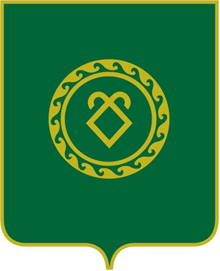 СОВЕТ СЕЛЬСКОГО ПОСЕЛЕНИЯКШЛАУ-ЕЛГИНСКИЙ СЕЛЬСОВЕТМУНИЦИПАЛЬНОГО РАЙОНААСКИНСКИЙ РАЙОНРЕСПУБЛИКИ  БАШКОРТОСТАННаименованиеКБКсумма'Земельный налог с организаций, обладающих земельным участком, расположенным в границах сельских поселений10606033101820000110013-111210715 835,02 Итого: Итого:715 835,02НаименованиеКБКсуммаУличное освещение\0503\791\08\1\01\06050\244\223.6\ФЗ.131.03.11\\16513\\013-111210200000,00Благоустройство территории (приобретение материалов)\0503\791\08\1\01\06050\244\346\ФЗ.131.03.11\\16513\\013-11121030000,00Благоустройство территории (приобретение стройматериалов)\0503\791\08\1\01\06050\244\344\ФЗ.131.03.11\\16513\\013-11121030000,00Проведение газа в здании сельского поселения \0104\791\22\1\01\02040\244\228\ФЗ.131.03.141\\16801\\013-111210100000,00Ремонт СДК д.Улу-Елга 170000,00; СК д.Базанчатово 60000,001403\791\11\1\01\74000\540\251.1\ РЗ.203.05.4\\17901\\013-111210230000,00Заработная плата\0102\791\22\1\01\02030\121\211\ФЗ.131.03.141\\16802\\013-11121041 375,85Начисления на оплату труда\0102\791\22\1\01\02030\129\213\ФЗ.131.03.141\\16801\\013-11121012 495,51Заработная плата\0104\791\22\1\01\02040\121\211\ФЗ.131.03.141\\16802\\013-111 21055 271,63Начисления на оплату труда\0104\791\22\1\01\02040\129\213\ФЗ.131.03.141\\16801\\013-11121016 692,03Итого:Итого:715 835,02